令和６（2024）年度学校要覧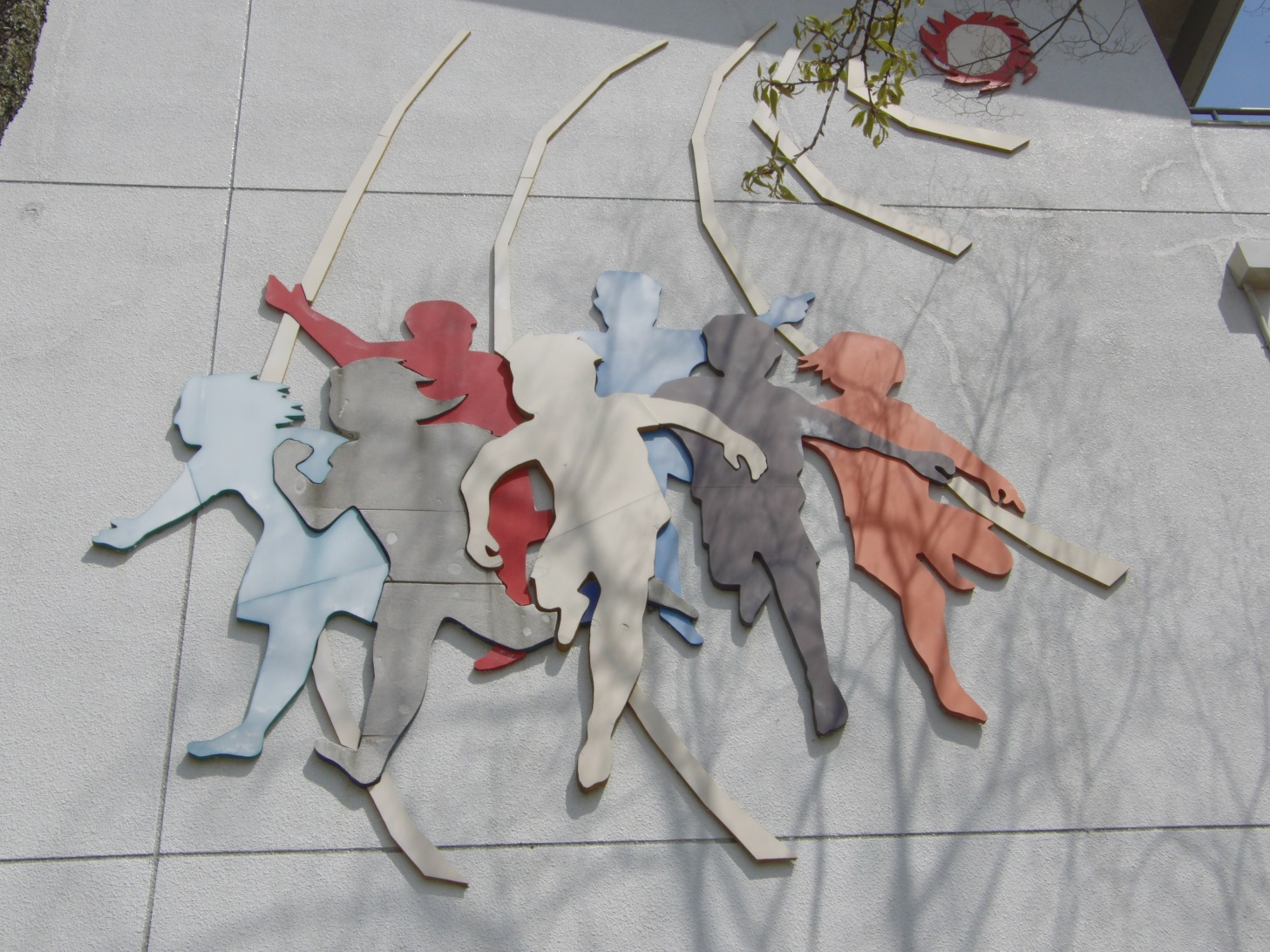 九重町立野上小学校